АДМИНИСТРАТИВНАЯ ПРОЦЕДУРА № 2.7Принятие решения о единовременной выплате семьям при рождении двоих и более детей на приобретение детских вещей первой необходимости Документы и (или) сведения, представляемые гражданином для осуществления административной процедурызаявление (форма заявления)паспорт или иной документ, удостоверяющий личностьсвидетельства о рождении детей Документы, запрашиваемые службой «одно окно» при осуществлении административной процедуры 	копия решения суда об усыновлении (удочерении) – для семей, усыновивших (удочеривших) детейкопия решения местного исполнительного и распорядительного органа об установлении опеки – для граждан, назначенных опекунами детейРазмер платы, взимаемой при осуществлении административной процедурыбесплатно Максимальный срок осуществления административной процедуры10 дней со дня подачи заявления, а в случае запроса документов и (или) сведений от других государственных органов, иных организаций – 1 месяцСрок действия справки, другого документа (решения), выдаваемых (принимаемого) при осуществлении административной процедуры 	единовременно К сведению граждан!С вопросами по осуществлению данной административной процедурыВы можете обратиться:•  в службу «Одно окно» райисполкома: г. Осиповичи, ул.Сумченко, 33, тел. (802235) 66191, 56998, 56614, 27786, 142Режим работы: понедельник с 8.00 до 20.00вторник-пятница с 8.00 до 17.00К сведению граждан!С вопросами по осуществлению данной административной процедурыВы можете обратиться:•  в службу «Одно окно» райисполкома: г. Осиповичи, ул.Сумченко, 33, тел. (802235) 66191, 56998, 56614, 27786, 142Режим работы: понедельник с 8.00 до 20.00вторник-пятница с 8.00 до 17.00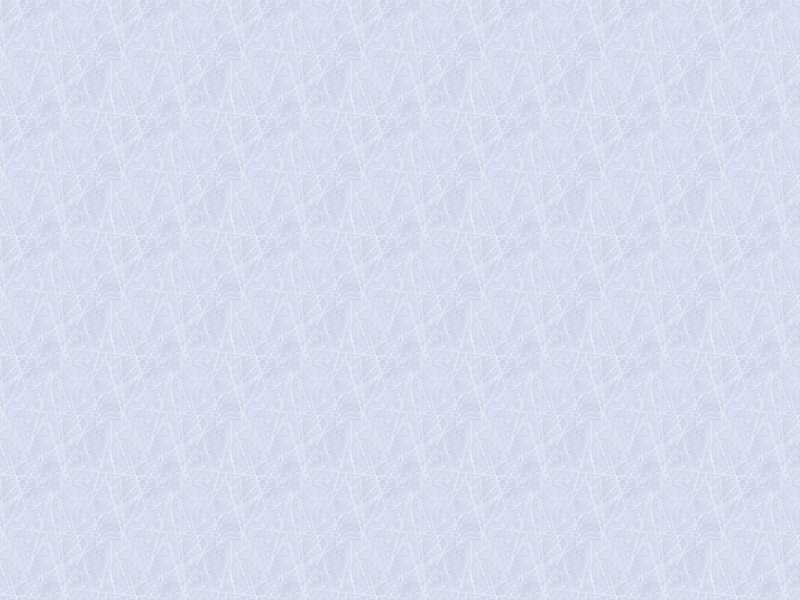 